§2960.  Cooperation between Chief Medical Examiner and procurement organization1.  Cooperation to maximize opportunity.  The Chief Medical Examiner shall, consistent with the requirements of chapter 711, cooperate with a procurement organization to maximize the opportunity to recover anatomical gifts for the purpose of transplantation, therapy, research or education.[PL 2007, c. 601, §2 (NEW).]2.  Examination within compatible time period.  If the Chief Medical Examiner receives notice from a procurement organization that an anatomical gift might be available or was made with respect to a decedent whose body is under the jurisdiction of the Chief Medical Examiner and a postmortem examination may be performed, unless the Chief Medical Examiner denies recovery in accordance with section 2961, the Chief Medical Examiner or designee shall undertake reasonable efforts to conduct a postmortem examination of the body or the part in a manner and within a time period compatible with its preservation for the purposes of the gift.[PL 2007, c. 601, §2 (NEW).]3.  Subject of an anatomical gift.  A part may not be removed from the body of a decedent under the jurisdiction of the Chief Medical Examiner for transplantation, therapy, research or education unless the part is the subject of an anatomical gift.  The body of a decedent under the jurisdiction of the Chief Medical Examiner may not be delivered to a person for research or education unless the body is the subject of an anatomical gift.  This subsection does not preclude the Chief Medical Examiner from performing the medicolegal investigation upon the body or parts of a decedent under the jurisdiction of the Chief Medical Examiner.[PL 2007, c. 601, §2 (NEW).]SECTION HISTORYPL 2007, c. 601, §2 (NEW). The State of Maine claims a copyright in its codified statutes. If you intend to republish this material, we require that you include the following disclaimer in your publication:All copyrights and other rights to statutory text are reserved by the State of Maine. The text included in this publication reflects changes made through the First Regular and First Special Session of the 131st Maine Legislature and is current through November 1. 2023
                    . The text is subject to change without notice. It is a version that has not been officially certified by the Secretary of State. Refer to the Maine Revised Statutes Annotated and supplements for certified text.
                The Office of the Revisor of Statutes also requests that you send us one copy of any statutory publication you may produce. Our goal is not to restrict publishing activity, but to keep track of who is publishing what, to identify any needless duplication and to preserve the State's copyright rights.PLEASE NOTE: The Revisor's Office cannot perform research for or provide legal advice or interpretation of Maine law to the public. If you need legal assistance, please contact a qualified attorney.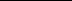 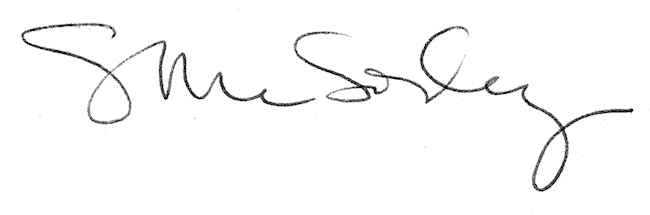 